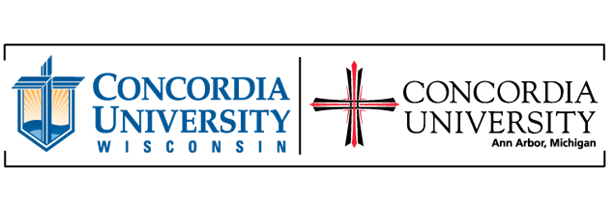 Institutional Review BoardParent-Guardian Consent Form Instructions and TemplateInformed consent from a parent/guardian for his/her child is required to provide potential subjects or their legally authorized representatives with the information necessary for them to decide about participating in research. For children 8-17 years of age, the use of a Children’s Assent Form is generally expected.  Consent documents should be written in plain language, generally at the 8th grade reading level. The reading level can be higher if the target population tends to have a higher literacy rate than the general population.We recommend the use of this template to create the informed consent document(s) for your study. Carefully read the following important directions:Blue text in [brackets] represents information about your study that you must add (in plain text).Additional instructions or sample text are provided in boxes.  Carefully proofread your final document. Use the same font and type size throughout. The finished document should reflect what you will give to the subject.You and the parent/guardian should sign a copy of the consent form. Keep it with your research records. Give an unsigned copy to the subject.Use a file name for each consent document that clearly identifies type of consent and for which subjects it is intended (e.g. child assent, parental permission, adult consent, etc.). Include the last name of the principal investigator (e.g., Smith Adult Consent.docx).For questions about informed consent, please contact the CU-IRB at 262-243-2721 or janessa.doucette@cuw.edu. For more information about plain language go to http://www.plainlanguage.gov/Before you upload your completed consent document to Cayuse, delete this cover page, blue words in brackets, and boxes. Parent-Guardian Consent Form[Title of the project.]Your consent is being sought for your child’s participation in this research study. His/her participation in this study is voluntary.Who is conducting this study?  [Give the name of the principal investigator (PI), credentials, and institutional affiliation. Give the name of any co-investigators, credentials, and institutional affiliation. If you are a student PI, give the name of your faculty advisor, credentials, and institutional affiliation. State the name of the study sponsor, if any.]Who can take part? Your child is invited to participate in a research study. In order to participate, your child must be [include eligibility criteria: e.g., age, gender, language, etc.] Your consent along with your child’s assent is being sought for your child’s participation in this research study. Your child’s participation in this study is voluntary.Briefly, what is this research about?Delete this section if your consent form is 3 pages or less.For research projects that involve more than a three-page consent document, provide a summary of key information that is most likely to help parents or guardians understand why they should or should not allow their child to participate in the study. Organize information to facilitate comprehension. For guidance on the informed consent summary, see http://www.irb.pitt.edu/GuidanceKeyInformation. Required elements of this key information are:     a.	Identification of the project as a research study and that participation is voluntary    b.	Purpose of the research, duration of participation, and a description of research procedures    c.	Foreseeable risks or discomforts, if any    d.	Expected benefits to subjects or others, if any    e.	Alternative procedures or treatments that might benefit the subject 	(Note: applies primarily to clinical research)What is the purpose of this study? (Why would your child want to participate?)[Briefly state the purpose of your study.]What will you/your child be expected to do?If your child agrees to take part in this study, your child will be asked to [If your consent form is more than three pages and you included the research summary (see box above), use this section to provide a more comprehensive description about the research procedures. Describe what the subject will be asked to do in chronological order (what, when, where, how). Use short sentences and easy words.]. We expect this to take about [indicate duration and number of interactions].Add this wording if parents are also being asked to be research subjects.If you agree to take part in this study, you will be asked to [If the parent/guardian is also being asked to complete any testing components such as a parent questionnaire or other research activity, please include the details. If your consent form is more than three pages and you included the research summary (see box above), use this section to provide a more comprehensive description about the research procedures that involve the parents or guardians. Describe what the parent will be asked to do in chronological order (what, when, where, how). Use short sentences and easy words.]. We expect this to take about [indicate duration and number of interactions].What are the risks to you or your child?Your child might face some risks from being in this study. They are [All research carries some degree of risk, however minimal (such as loss of time, mental fatigue, boredom, etc.). Describe specific risks, and indicate what the study team will do to minimize those risks.].Primary risks include physical, psychological, or informational risks. For informational risks (e.g., those involving breach of confidentiality), describe what you will do to protect the data during collection, while stored or during transmission of the data. Psychological risks (e.g., those associated with the completion of a particularly sensitive survey or interview) could be mitigated by providing parents/guardians with contact information for counseling resources. If you are conducting your research at Concordia University, see counseling information specific to your campus on the last page of this consent form template.For biomedical research posing more than minimal risk to subjects include the following text: “Please tell the researchers if your child has any injuries or other problems related to participation in the study. If your child is injured as a result of the experimental parts of this study, the principal investigator will arrange for the provision of or will instruct you on where to go to receive necessary medical services.  The cost of treating complications may or may not be covered by your insurance, and if not, you may be held responsible for costs depending on where your child receives treatment. By signing this form, you do not give up your right to seek payment if your child is harmed as a result of being in this study.”What are the benefits to your child? Although your child may not directly benefit from being in this study, others might benefit because [insert details; you could state potential benefits to society, the advancement of science, or theory.].  Your child may benefit from being in this study because [insert details or delete this sentence if the subject will likely not benefit].Does your child have to participate?It is totally up to you and your child to decide to be in this research study. Participating in this study is voluntary. Even if you or your child decide to be part of the study now, you or your child may change your minds and stop at any time. You and your child do not have to answer any questions you do not want to answer.What are your options if your child does not participate in this study?[State other possible activities, procedures, or courses of treatment which the subject might take part. If there are no alternatives, just state “none.”]How will we protect your and your child’s personal information?The records of this study will be kept private. In any sort of published report, we will not include information that will make it possible to identify you or your child. Your record for the study may, however, be reviewed by a member of the research team, the Institutional Review Board, [the study sponsor, if any], or the federal Office of Human Research Protections (OHRP), and to that extent, confidentiality is not absolute.Will your or your child’s personal information be used for future research?              Yes____   No ____If you have checked “yes,” include the following wording. If you have checked “no,” delete this box.I agree that my and my child’s information may be shared with other researchers for future research studies that may be similar to this study or may be completely different. The information shared with other researchers will not include any information that can directly identify me or my child.  Researchers will not contact my child or me for additional permission to use this information. [Note: This separate consent is not necessary if you will only store and share deidentified data.]YES_________	NO__________________________________________________________Signature					DateWill you or your child be paid for being in this study?  Yes_______    No ________ If you have checked “yes,” include the following wording applicable to your study. If you have checked “no,” delete this box.You or your child will receive [nature and total amount of incentive/compensation] for your and/or their participation in this study. [Describe how compensation will be determined (prorated) if the subject withdraws from the research before the end of the study.] If compensation is more than $100 in a calendar year, include the following text:“Because this study pays more than $100, Concordia University will collect your name, address, social security number, and payment amount. This information will be safely stored and used for income tax reporting purposes only if your total payments from the University are greater than $600 in a calendar year (January through December). If you receive more than $600 in payments from the Concordia University in a calendar year, this information will be submitted to the Internal Revenue Service (IRS) for tax reporting purposes and an extra tax form (Form 1099) will be sent to your home.”Whom can you contact with questions?  If you or your child have questions about this research, you may contact [PI name, email, phone (and faculty advisor if the PI is a student)]. If you have any questions or concerns about the way, you or your child were treated as a participant in this research study, please contact Dr. Stacy Stolzman, Chair of the Concordia University Institutional Review Board, at 262-243-2176, stacy.stolzman@cuw.edu.  Even though Dr. Stolzman may ask your name, information will be kept confidential.  If you have any questions or concerns about your child’s mental well-being as a result of participation in this study, please contact David Enters at Concordia University Wisconsin Counseling Center at 262-243-4211, dave.enters@cuw.edu; or Aysha Abiade at Concordia University Ann Arbor Counseling and Psychological Services at 734-995-7316, aysha.abiade@cuaa.edu.Delete this wording if there are no mental health risks associated with your study.Your Consent:The information about the proposed research study and consent has been explained to you by:____________________________   	     _______________________________   	___________Name of Principal Investigator (print)       Signature of Principal Investigator	       DateWhen you sign this form, you agree that you understand the above description of this research.  You also agree that your questions have been answered, and that you and/or your child want to take part in this research study. I have received a copy of this form to keep for my records.________________________     _______________________________   ____________Name of Participant	(print)	         Signature of Participant		                   Date________________________________________Child’s Name (print)You may also need to obtain dated consent for specific activities when those activities are optional. Whether an activity is required or optional must be clearly described in the main body of the consent above. Insert these words in the section of the consent form that describes what the subject will be expected to do. A common optional research activity is included below:Your Consent to Be Audio [or Video] RecordedI agree for my child to be audio [or video] recorded.YES_________	NO________________________________________________________Signature					DateDelete this box if this optional wording does not apply to your study.